Rozlučkový výlet 9.ročníku - Zbraslavice21.6. - 23.6.2023SRAZ:		středa 21.6. v 7:45h na Hl. nádraží u Burger KingUBYTOVÁNÍ:	Rekreační areál Zbraslavice s.r.o. 			285 21 Zbraslavice 255Telefon recepce:+420 734 259 343STRAVA: 		polopenze, zajištěný pitný režimzačínáme večeří a končíme snídaníoběd či další občerstvení si žáci mohou zakoupit v areálu - nutná hotovost (nedá se platit kartou)!!!PŘÍJEZD ZPĚT:	v pátek 23.6. přibližně kolem 13:00 – 14:00h (bude upřesněno na webu), příjezd na místo odjezdu, odchod samostatný z vlakového nádraží!DŮLEŽITÉ INFORMACE PŘED ODJEZDEM!Zabalení vybavení:Pojedeme vlakem - přestup v Kutné Hoře, v Zbraslavicích cca 1km pěšky do areálu. Doporučuji všechny věci sbalit do krosny + s sebou malý batůžek na výlet (dá se místo něj využít případně i krosna, když si do ni děti dají věci po 2-3…necháme na zvážení). Spíme ve vlastních stanech, proto prosím o domluvu mezi žáky, aby vzali jeden stan do dvojice/trojice. Ti, co byli v Banátu, mohou ideálně zůstat tak, jak byli.Dokumenty potřebné odevzdat před odjezdem:bezinfekčnost - prohlášení zákonného zástupcekopii kartičky pojištěncepokud někdo užívá léky nebo má speciální dietu, písemně informovat (léky s sebou včetně způsobu užívání odevzdáte u autobusu) – dietu nahlásit třídnímu učiteli s předstihemCO NEZAPOMENOUT PŘIBALIT:velkou svačinu na cestu (začínáme večeří, ale bude možnost si něco případně koupit)hygiena, ručníkopalovací krém, sluneční brýlevhodné oblečení (krátké i dlouhé) + sportovní oblečení, teniskyplavkykarimatka, spacák, polštářekrepelentláhev na vodučelovka/baterkapowerbankaplecháček/hrníčekdostatek hotovostiNedoporučujeme s sebou brát cennosti - za cennosti neručíme.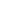 V případě jakýchkoliv dotazů - Tereza Číhalová, tel. 776 723 073, cihalova@londynska.cz